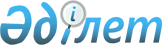 О признании утратившим силу решение Аксуского районного маслихата от 26 марта 2018 года № 26-126 "Об утверждении Методики оценки деятельности административных государственных служащих корпуса "Б" аппарата Аксуского районного маслихатаРешение Аксуского районного маслихата области Жетісу от 22 мая 2023 года № 6-30. Зарегистрировано Департаментом юстиции области Жетісу 23 мая 2023 года № 30-19
      В соответствии со статьей 27 Закона Республики Казахстан "О правовых актах" Аксуский районный маслихат РЕШИЛ:
      1. Признать утратившим силу решение Аксуского районного маслихата "Об утверждении Методики оценки деятельности административных государственных служащих корпуса "Б" аппарата Аксуского районного маслихата" от 26 марта 2018 года № 26-126 (зарегистрировано в Реестре государственной регистрации нормативных правовых актов под № 4615).
      2. Настоящее решение вводится в действие по истечении десяти календарных дней после дня его первого официального опубликования
					© 2012. РГП на ПХВ «Институт законодательства и правовой информации Республики Казахстан» Министерства юстиции Республики Казахстан
				
      Председатель Аксуского районного маслихата

Б. Сулейменов
